Anexăla Hotărârea Curții de Conturi                                                                                             nr. 26   din  30 mai 2022 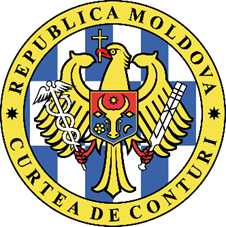 CURTEA DE CONTURI A REPUBLICII MOLDOVARAPORTULauditului asupra rapoartelor financiare consolidate ale Ministerului Finanțelor încheiate la 31 decembrie 2021I. OPINIE Am auditat rapoartele financiare consolidate ale Ministerului Finanțelor pentru exercițiul încheiat la 31 decembrie 2021, care cuprind Bilanțul contabil, Raportul privind veniturile și cheltuielile, Raportul privind fluxul mijloacelor bănești, Raportul privind executarea bugetului, Raportul narativ privind executarea bugetului pe anul 2021, inclusiv un sumar al politicilor contabile semnificative. În opinia noastră, rapoartele financiare oferă, sub toate aspectele semnificative, o imagine corectă și fidelă în conformitate cu cadrul de raportare financiară aplicabil.II. BAZA PENTRU OPINIEAm realizat misiunea de audit în conformitate cu Standardele Internaționale ale Instituțiilor Supreme de Audit. Responsabilitățile noastre, potrivit standardelor respective, sunt descrise în Secțiunea VII. Responsabilitățile auditorului într-un audit al rapoartelor financiare.Suntem independenți față de entitate și am îndeplinit responsabilitățile de etică în conformitate cu cerințele Codului etic al Curții de Conturi. Considerăm că constatările de audit pe care le-am obținut sunt suficiente și adecvate pentru a furniza o bază pentru opinia noastră. III. ASPECTELE-CHEIE DE AUDITAspectele-cheie de audit sunt acele aspecte care, în baza raționamentului nostru profesional, au avut o importanță majoră pentru auditul rapoartelor financiare consolidate ale Ministerului Finanțelor încheiate la 31 decembrie 2021. Aceste aspecte au fost abordate în contextul auditului rapoartelor financiare în ansamblu și al formării opiniei noastre asupra acestora, și nu oferim o opinie separată despre aspectele date. IV.	ALTE INFORMAȚIIInformațiile expuse în Raportul de audit, deși nu au influențat opinia noastră de audit, reprezintă  informații care trebuie comunicate entităților auditate, în vederea îmbunătățirilor care ar putea fi aduse sistemului de control intern managerial al Ministerului Finanțelor și instituțiilor din subordine.4.1. Nu a fost finisată procedura de reflectare regulamentară a 10 sisteme informaționale, identificate ca urmare a procedurii de inventariere, acestea fiind înregistrate în evidența contabilă cu valoarea de 1,0 leu, situație cauzată de tergiversarea procesului de evaluare a acestor active, în vederea respectării alin.(2), subpct.1.4.5.1 din Ordinul ministrului Finanțelor nr. 216/2015 și alin. (1) pct.80 din Ordinul ministrului Finanțelor nr.60/2012.4.2. Se menține în continuare problematica privind reglementarea insuficientă în cadrul normativ a procedeelor aferente modului de contabilizare a unor bunuri confiscate care nu aparțin instituției. Astfel, în acest context, menționăm că SFS a elaborat un proiect de Hotărâre de Guvern de modificare a Hotărârii Guvernului nr.972/2001. După coordonarea acestuia cu MF și SV, a fost înregistrat la Cancelaria de Stat și ulterior a fost transmis pentru avizare către autoritățile competente. După recepționarea avizelor, proiectul sus-numit urmează să fie definitivat și remis spre avizare repetată autorităților competente.4.3. Se atestă în continuare un nivel scăzut de valorificare a activelor nefinanciare de către SV, alocațiile prevăzute la compartimentul „Mijloace fixe” fiind executate  în volum de 47,8%. Printre cauzele principale ale acestei valorificări precare, pot fi enumerate: neonorarea obligațiunilor contractuale de către agenții economici, efectuarea ajustărilor la strategia de implementare și la conținutul documentației de proiect, factori care au dus la nerealizarea în timp a angajamentelor și la extinderea perioadei de implementare a proiectului până la sfârșitul anului 2022.4.4. Valorificarea alocațiilor aferente investițiilor capitale se menține la un nivel redus și în anul 2021, limitele de alocații bugetare fiind ajustate pe parcursul anului. În acest context, se menționează că, în anul 2021, MF i-au fost aprobate mijloace financiare pentru realizarea a 5 proiecte de investiții capitale în sumă totală de 51,7 mil. lei, din care: SFS i-au fost aprobate 0,3 mil. lei pentru realizarea unui proiect și SV i-au fost aprobate 51,4 mil.lei pentru realizarea a 4 proiecte. Ulterior, ca urmare a modificării Legii bugetului de stat pentru anul 2021, acestea au fost precizate în sumă de 24,6 mil.lei, prin excluderea proiectului „Modernizarea infrastructurii Biroului vamal Sculeni”, din cauza anulării procedurii internaționale de achiziție publică a lucrărilor, care a fost lansată în luna decembrie 2020. Totodată, se relevă că toate ofertele au depășit bugetul maxim disponibil și lansarea repetată a procedurii de achiziție a fost publicată în decembrie 2021, fiind necesară ajustarea documentelor tehnice și revederea bugetului disponibil. Nivelul de executare de către SFS a mijloacelor aferente investițiilor capitale constituie 22,78% și reprezintă mijloacele alocate în cadrul Proiectului de modernizare a administrării fiscale TAMP. Potrivit explicațiilor SFS, pentru anul 2021 au fost planificate achiziții de software și hardware care ulterior au fost anulate ca urmare a deciziei privind restructurarea Proiectului. Resursele respective urmează a fi direcționate la evaluarea capacităților sistemului TI al SFS sub aspectul posibilelor deficiențe, în scopul poziționării și alinierii SFS la rigorile guvernării electronice din țară, inclusiv în scopul oferirii unor servicii fiscale performante. Totodată, mijloacele destinate realizării de către SV a Proiectului „Reabilitarea și modernizarea posturilor vamale de la frontiera moldo-română” (3 subproiecte) au fost executate la nivel de 42,7%, conform situației din 31.12.2021. Printre cauzele principale care au influențat acest nivel de executare, se menționează tergiversarea procedurilor de achiziție drept urmare a neprezentării în termen a ofertelor, iar ulterior, tergiversarea executării lucrărilor de către Antreprenorul General.4.5. Începând cu 01.07.2021, birourile vamale funcționează ca subdiviziuni teritoriale din subordinea Aparatului central al Serviciului Vamal, fără statut de persoană juridică, ca urmare a procesului de reorganizare a acestora, desfășurat în temeiul Legii nr.257/2020 și sub monitorizarea MF. Pentru executarea prevederilor Legii nr.257/2020, a fost întocmit un Plan de acțiuni privind desfășurarea procesului de reorganizare și înaintat birourilor vamale pentru realizare. Una dintre acțiunile care urma a fi realizată a fost și „Desfășurarea procedurii de primire-predare a bunurilor proprietate publică la situația din 30.06.21”. Procedura de transmitere a activelor și pasivelor de la bilanțul birourilor Vamale la bilanțul Aparatului central al Serviciului Vamal s-a realizat prin Acte de transmitere, în conformitate cu Hotărârea Guvernului nr.901 din 31.12.2015 „Pentru aprobarea Regulamentului cu privire la modul de transmitere a bunurilor proprietate publică”, care au servit drept temei pentru întocmirea Bilanțului contabil/rapoartelor financiare consolidate. Întocmirea Bilanțului contabil și a Rapoartelor consolidate s-a realizat în conformitate cu Circulara MF emisă drept suport metodologic, la solicitarea SV. Totodată, se relevă că, documentar, evidența contabilă în cadrul Aparatului central al SV și birourilor vamale se ține, începând cu 01.07.2021, în mod centralizat, cu delegarea către subdiviziunile teritoriale vamale a competențelor, dreptului la semnătură și responsabilităților. Structura organizatorică, statele de personal și schemele de încadrare au rămas aceleași, ca și până la reorganizare. De menționat că Legea cu privire la Serviciul Vamal prevede expres că „Structura de ansamblu a Serviciului Vamal se aprobă de către ministrul finanțelor, iar structura organizatorică, statul de personal și schemele de încadrare pentru subdiviziunile teritoriale ale Serviciului Vamal se aprobă de către directorul acestuia”. Această incertitudine cauzează o nefinalizare a procesului de reorganizare.V.	BUNA GUVERNANȚĂ5.1. Ca urmare a autoevaluării sistemului de control intern managerial, ministrul Finanțelor a dat asigurări că, atât în cadrul Aparatului central al Ministerului Finanțelor, cât și la nivelul instituțiilor din subordine, rapoartele financiare întocmite și prezentate conțin informații complete, în conformitate cu prevederile Ordinului ministrului Finanțelor nr. 216 din 28.12.2015 „Cu privire la aprobarea Planului de conturi contabile în sistemul bugetar și a Normelor metodologice privind evidența contabilă și raportarea financiară în sistemul bugetar”. Totodată, existența unor deficiențe privind modul de organizare și funcționare a controlului intern managerial afectează în continuare gestionarea creanțelor și datoriilor, fapt ce denotă necesitatea întreprinderii măsurilor corespunzătoare în vederea consolidării acestuia. De asemenea, este necesar de a institui în continuare proceduri de control menite să minimizeze riscurile aferente.  5.2. În structurile organizaționale ale Aparatului central al Ministerului Finanțelor, Serviciului Fiscal de Stat și Serviciului Vamal sunt create, conform cerințelor legale, subdiviziuni de audit intern, care pe parcursul anului 2021 au fost funcționale, activitatea lor desfășurându-se în conformitate cu prevederile cadrului normativ și cu Standardele naționale de audit intern. Menționăm că, pe parcursul anului 2021, Serviciul audit intern din cadrul Aparatului central al Ministerului Finanțelor a efectuat 3 misiuni de audit aferente procesului de salarizare în cadrul instituțiilor din subordine (Inspecția Financiară și Agenția Achiziții Publice) și Aparatului central. Aspectele elucidate în rapoartele aferente auditurilor respective au servit ca puncte de reper în desfășurarea misiunii de audit a Curții de Conturi.5.3. În vederea remedierii erorilor constatate de misiunea precedentă de audit, Curtea de Conturi, prin Hotărârea sa nr.23 din 10.06.2021, a înaintat Ministerului Finanțelor și instituțiilor din subordine 13 recomandări, din care 11 au fost implementate integral, iar 2 recomandări sunt implementate parțial, acestea fiind reiterate în prezentul Raport de audit. În acest context, pentru a exclude suprapunerea recomandărilor de audit, se propune scoaterea din regim de monitorizare a recomandărilor înaintate în Raportul de audit aprobat prin Hotărârea Curții de Conturi nr.23 din 10.06.2021. Auditul menționează că, potrivit recomandărilor din misiunea de audit precedentă, pe parcursul anului 2021, Ministerul Finanțelor și instituțiile din subordine au evaluat și au înregistrat în evidența contabilă 11 terenuri cu suprafața totală de 1,127 ha, în valoare totală de 1,5 mil.lei; au fost corectate înregistrări contabile aferente mijloacelor fixe, activelor nemateriale și stocurilor de materiale circulante în sumă totală de 5,2 mil. lei; au fost capitalizate servicii de implementare a unor funcționalități ale SI în sumă totală de 0,5 mil. lei, prin ce s-a asigurat plenitudinea raportării conturilor respective. 5.4. Se atestă rezerve la planificarea limitelor de cheltuieli pentru remunerarea muncii salariaților în anul 2021. În acest context menționăm că, pentru anul 2021, MF i-au fost aprobate cheltuieli de personal în sumă de 989,9 mil. lei, ulterior fiind precizate în sumă de 990,1 mil. lei și executate în sumă de 979,9 mil. lei. Verificările auditului au stabilit că, la sfârșitul anului 2021, s-a înregistrat un sold de alocații nevalorificate la acest tip de cheltuieli în sumă totală de 10,2 mil. lei, din care: 0,5 mil. lei reprezintă alocațiile nevalorificate de MF, 7,2 mil. lei – alocațiile nevalorificate de către SFS, 2,4 mil. lei – alocațiile nevalorificate de SV, 0,06 mil. lei – mijloacele nevalorificate de IF, și 0,01 mil.lei – mijloacele nevalorificate de AAP. Astfel, auditul relevă unele carențe la estimarea necesarului de alocații pentru cheltuielile de personal.5.5. La situația din 31.12.2021, la partea de venituri, MF raportează creanțe în sumă totală de 0,4 mil. lei, din care 0,06 mil. lei sunt cu termenul de achitare expirat și datorii în sumă totală de 1,5 mil.lei, inclusiv cu termenul de achitare expirat – 1,2 mil. lei. Creanțele s-au format inclusiv ca rezultat al neachitării plăților pentru locațiunea bunurilor patrimoniului public atât ale MF, cât și ale instituțiilor din subordine, iar datoriile s-au format, după cum urmează: la SFS – în sumă de 1,2 mil.lei, ca rezultat al achitării de către agenții economici a plăților în avans pentru formularele cu regim special, și la SV – în sumă de 0,3 mil. lei, ca rezultat al achitării în avans a plăților pentru locațiunea bunurilor patrimoniului public.La partea de cheltuieli, la situația din 31.12.2021, MF raportează creanțe în sumă totală de 4,9 mil.lei, din care 3,88 mil. lei sunt cu termenul de achitare expirat, fiind în totalitate formată în cadrul SFS, ca rezultat al avansării cheltuielilor executorilor judecătorești în condițiile prevăzute de cadrul legal. Auditul menționează că, deși SFS întreprinde măsuri în vederea stingerii creanțelor, acestea sunt în creștere de la an la an. De asemenea, la situația din 31.12.2021, tot la partea de cheltuieli, MF raportează datorii în sumă totală de circa 76,8 mil. lei, din care 73,9 mil. lei reprezintă datorii aferente remunerării muncii angajaților pentru luna decembrie, și 2,9 mil. lei reprezintă datorii aferente procurării bunurilor și serviciilor.VI. RESPONSABILITĂȚILE CONDUCERII PENTRU RAPOARTELE FINANCIAREMinistrul Finanțelor, în calitate de conducător al organului central de specialitate al administrației publice, este responsabil de întocmirea și semnarea rapoartelor financiare consolidate, în conformitate cu cadrul de raportare financiară aplicabil, precum și de organizarea sistemului de controlul intern, pentru a asigura desfășurarea organizată și eficientă a activității economice a entității, inclusiv respectarea strictă a integrității activelor, prevenirea și descoperirea cauzelor de fraudă și eroare, exactitatea și plenitudinea înregistrărilor contabile, precum și pregătirea oportună a unor informații financiare credibile.VII. RESPONSABILITĂȚILE AUDITORULUI ÎNTR-UN AUDIT AL RAPOARTELOR FINANCIAREResponsabilitatea noastră este de a planifica și a realiza misiunea de audit, cu obținerea probelor suficiente și adecvate în vederea susținerii bazei pentru opinia de audit. Obiectivele noastre sunt: obținerea unei asigurări rezonabile că rapoartele financiare consolidate nu sunt afectate de denaturări semnificative, cauzate de fraude sau erori, precum și emiterea unei opinii.Asigurarea rezonabilă este un nivel ridicat de asigurare, dar nu este o garanție că un audit efectuat în conformitate cu Standardele Internaționale va detecta întotdeauna o denaturare semnificativă atunci când ea există. Denaturările pot fi ca urmare a fraudelor sau erorilor. Totodată, denaturările pot fi considerate semnificative dacă, în mod individual sau în ansamblu, pot influența deciziile economice ale utilizatorilor acestor situații financiare. O descriere suplimentară a responsabilităților auditorului într-un audit al rapoartelor financiare este plasată pe site-ul Curții de Conturi, la adresa: http://www.ccrm.md/activitatea-curtii-de-conturi-1-25Această descriere face parte din Raportul nostru de audit.Responsabil de întocmirea Raportului de audit:Șefa echipei de audit, auditoare publică principală,                                                           Tatiana AiloiMembrii echipei de audit:Auditor public principal,                                                                                                                 Artur Moraru Auditoare publică superioară,                                                                                                   Oxana Popescu Responsabilă de audit:Șefa Direcției generale de audit I, auditoare publică,                                                               Natalia TrofimMD-2001, mun. Chișinău, bd. Ștefan cel Mare și Sfânt nr.69, tel.: (+373) 22 23 25 79, fax: (+373) 22 23 30 20,                 www.ccrm.md; e-mail: ccrm@ccrm.md